裕安区“十四五”乡村产业发展规划（2021-2025年）（评审后修改稿）裕安区农业农村局2021年12月目  录第一章 规划背景	2第一节 发展现状	2第二节 机遇挑战	4第二章 总体要求	6第一节 指导思想	6第二节 基本原则	6第三节 发展目标	7第三章 优化乡村产业空间布局	10第四章 主要任务和建设内容	17第一节 做强现代种养业	17第二节 做精乡村制造和手工艺品业	23第三节 跨越提升农产品加工业	25第四节 发展农产品流通业	28第五节 优化乡村休闲旅游业	30第六节 乡村新型服务业	35第七节 推进乡村创新创业	37第八节 推进乡村产业融合集聚发展	40第五章 重大工程与重点项目	45第一节 种质资源保护工程	45第二节 优势主导产业基地建设工程	46第三节 农业绿色发展工程	49第四节 乡村制造和手工艺品业提升工程	50第五节 农产品加工业提升工程	51第六节 农产品流通体系建设工程	52第七节 品牌提升工程	53第八节 休闲旅游业精品工程	54第九节 农村创新创业带头人培育工程	55第十节 乡村产业产业集聚发展工程	55第六章 保障措施	57第一节 加强统筹协调	57第二节 加强政策扶持	57第三节 强化科技支撑	58第四节 营造良好氛围	58裕安区“十四五”乡村产业发展规划（2021-2025年）“十四五”规划是衔接“两个一百年”奋斗目标、开启全面建设社会主义现代化国家新征程的第一个五年规划，具有特殊历史使命、特殊时代背景。产业兴旺是乡村振兴的重点，是解决农村一切问题的前提。乡村产业内涵丰富、类型多样，农产品加工业提升农业价值，乡村特色产业拓宽产业门类，休闲农业拓展农业功能，乡村新型服务业丰富业态类型，是提升农业、繁荣农村、富裕农民的产业。近年来，全区农村创新创业环境不断改善，新产业新业态大量涌现，乡村产业发展取得了积极成效，但仍存在农产品加工业发展相对滞后，产业链条较短、融合层次较浅、要素活力不足等问题，亟待加强引导、加快发展。根据《国务院关于促进乡村产业振兴的指导意见》《全国乡村产业发展规划（2020-2025年）》《安徽省乡村产业发展规划（2021-2025年）》等的要求，为加快发展以二三产业为重点的乡村产业，结合裕安区实际，制定本规划，规划期限2021－2025年。第一章 规划背景第一节 发展现状“十三五”以来，在区委、区政府的坚强领导下，我区农村创新创业环境不断改善，乡村产业快速发展，促进了农民就业增收和乡村繁荣发展。一、农产品加工持续发展“十三五”期间，深入实施农产品加工业“五个一批”工程，培育年销售500万元以上的农业龙头企业95家，其中规模以上农产品加工企业45家，占全区规上工业企业的35.2%，涉及粮油、精制茶、棉麻、肉制品、水产品、饲料、中药材、木竹藤草、皮毛羽丝等9种行业类别，吸纳2.6万人就业，带动农户11万户，2018年入选全省农产品加工20强县（区），2020年全区农产品加工业营业收入达到75亿元。二、乡村特色产业蓬勃发展“十三五”期间，我区充分依托环境、资源和产业优势，调整完善区域产业结构布局，实施农业特色产业“138+N”工程，乡村特色产业蓬勃发展，培育壮大了茶叶、蔬菜、水果、中药材、小龙虾、皖西白鹅、霍寿黑猪、白山羊等特色产业。狮子岗乡新华村（狮果岭红桃）、固镇镇（白鹅）获批全国“一村一品”示范村镇，西河口乡红石岩村（茶叶）、独山镇（茶叶）等入选省级“一村一品”示范村镇：固镇（羽绒羽毛加工）、独山镇（六安瓜片加工）等获批安徽省产业集群专业镇，成功创建全国蔬菜绿色高质高效示范县（区）。实施“158”行动计划，长三角绿色农产品生产加工供应基地建设全面推进，徽六茶业、展羽生态农业入选第一批省级长三角绿色农产品生产加工供应基地。三、乡村休闲旅游业快速发展“十三五”期间，我区以生态观光、农业休闲、特色产业为重点，围绕茶谷、果岭、湿地、森林、田园等板块，开发大独山旅游景区、六安瓜片旅游区、淠河生态旅游区、九公寨旅游景区、白鹅文化旅游区、桃花仙谷旅游区、韩摆渡乡村旅游聚集区、华好乳业工业旅游区和明清老街等景区，成功创建省级休闲农业和乡村旅游示范县（区），“江淮果岭大观园”和“抹茶特色小镇”荣获省级休闲农业和乡村旅游示范园区，2020年全区休闲农业年接待游客达300万人次，综合营业收入超过10亿元。四、乡村新型服务业加快发展2020年，全区农林牧渔专业及辅助性活动产值达1.9亿元元，专业合作社代耕代种、代防代收机械化率达86.2%。国家电子商务进农村综合示范区建设获商务部中期绩效考评“良好以上”等次，创建省级电商示范村3个，实现网销零售额22.4亿元。五、农业产业化深入推进截止2020年末，全区省级农业产业化龙头企业11家，市级农业产业化龙头企业75家，农民合作社达1420家，家庭农场1403个。第二节 机遇挑战一、乡村产业发展面临的主要机遇当前，我区乡村产业发展面临难得机遇。主要有：（一）构建新发展格局的新机遇十九届五中全会明确提出要加快构建以国内大循环为主体、国内国际双循环相互促进的新发展格局，随着扩大内需战略实施，必将有利于我区发挥区位交通、市场腹地、人力资源、生态环境优势，推动乡村产业快速发展。（二）全面推进乡村振兴等政策的新机遇坚持农业农村优先发展，全面推进乡村振兴，更多的资源要素向农村聚集，“新基建”改善农村信息网络等基础设施，城乡融合发展进程加快，政策集成优势不断凸显，乡村产业发展环境优化。（三）重大战略叠加效应集中释放的新机遇国家大力推进长三角一体化发展、共建“一带一路”、长江经济带发展、促进中部地区加快崛起等重大战略叠加效应集中释放，有利于我区发挥左右逢源双优势，在新一轮高水平对外开放和区域合作中跨越式提升乡村产业发展。（四）消费结构升级加快的新机遇城乡居民的消费需求呈现个性化、多样化、高品质化特点，休闲观光、健康养生消费渐成趋势，乡村产业发展的市场空间巨大。（五）新一轮科技革命和产业变革深入发展的新机遇世界新科技革命浪潮风起云涌，新一轮产业革命和技术革命方兴未艾，生物技术、人工智能在农业中广泛应用，5G、云计算、物联网、区块链等与农业交互联动，新产业新业态新模式不断涌现，引领乡村产业转型升级。二、乡村产业发展面临的主要挑战我区乡村产业发展也面临一些挑战。主要有：（一）资源要素瓶颈依然突出资金、技术、人才向乡村流动仍有诸多障碍，资金稳定投入机制尚未建立，人才激励保障机制尚不完善，社会资本下乡动力不足。乡村网络、通讯、物流等设施相对薄弱。（二）发展方式较为粗放我区乡村产业发展还处于初级阶段，创新能力总体不强，外延扩张特征明显，内涵提升不足。仍然存在规模小、布局散、品种品质品牌水平低等主要问题，突出表现在农产品加工业发展相对滞后，缺乏国家级农业产业化龙头企业，农产品加工业与农业总产值之比偏低。（三）产业链条延伸不充分第一产业向后端延伸不够，第二产业向两端拓展不足，第三产业向高端开发滞后，利益联结机制不健全，小而散、小而低、小而弱问题突出，乡村产业转型升级任务艰巨。第二章 总体要求第一节 指导思想以习近平新时代中国特色社会主义思想为指导，深入贯彻党的十九大和十九届二中、三中、四中、五中全会精神，立足新发展阶段、贯彻新发展理念、构建新发展格局，紧抓乡村振兴战略实施和长三角一体化发展新机遇，坚持农业农村优先发展，以满足人民群众日益增长的美好生活需要为根本目的，以培育发展农业全产业链为核心，以土地规模化、组织企业化、技术现代化、经营市场化、服务社会化为路径，以实施十大工程为抓手，落实“双招双引”和“三个三”的工作要求，按“一轴两带、一核三区多园”的总体布局，强化创新引领，突出集群成链，拓展乡村功能，培养新动能、新业态，聚焦重点产业，聚集资源要素，打造高端乡村产业品牌，推进乡村产业提质增效，为全面推进乡村振兴、加快农业农村现代化提供有力支撑。第二节 基本原则——坚持立农为农。以农业农村资源为依托，发展优势明显、特色鲜明的乡村产业。把二三产业留在乡村，把就业创业机会和产业链增值收益更多留给农民。——坚持因地制宜。依托种养业、绿水青山、田园风光和乡土文化等，发展优势明显、特色鲜明的乡村产业，更好彰显地域特色、承载乡村价值、体现乡土气息。——坚持市场导向。用市场的逻辑谋事、用资本的力量干事，充分发挥市场在资源配置中的决定性作用，激活要素、激活市场、激活主体，以新型经营主体为载体，引导资源要素更多地向乡村汇聚。——坚持融合发展。发展全产业链模式，推进一产往后延、二产两头连、三产走高端，加快农业与现代产业要素跨界配置。 ——坚持绿色引领。践行“绿水青山就是金山银山”理念，促进生产生活生态协调发展。健全质量标准体系，培育绿色优质品牌。 ——坚持创新驱动。把科技创新作为第一动力，利用现代科技进步成果，改造提升乡村产业。创新机制和业态模式，增强乡村产业发展活力。第三节 发展目标到2025年，全区乡村产业体系健全完备，乡村产业质量效益明显提升，乡村就业结构更加优化，产业融合发展水平显著提高，农民增收渠道持续拓宽，乡村产业发展内生动力持续增强。——农产品加工业跨越发展。到2025年，全区农产品加工业营业收入超过200亿元，农产品加工业与农业总产值比达到2.8∶1，主要农产品加工转化率达到80%。“三品一标”农产品总量达到157个，培育农业龙头企业120家。——乡村特色产业深度拓展。“十四五”期间，培育2个产值超50亿元的骨干优势特色产业集群（皖西白鹅及羽绒羽毛、六安瓜片），培育4个产值超10亿元的优势特色产业集群（小龙虾、水果、蔬菜、中药材），创建3个国家农业产业强镇。建立长三角绿色农产品生产类加工类供应类示范基地7个，面向沪苏浙地区的农副产品和农产品加工品年销售额达到120亿元。——乡村休闲旅游业优化升级。农业多种功能和乡村多重价值深度发掘，业态类型不断丰富，服务水平不断提升，休闲农业年接待游客突破375万人次、综合营业收入达14亿元。——乡村新型服务业类型丰富。农林牧渔专业及辅助性活动产值达到2.8亿元，农产品网络销售额达到50亿元。——农村创新创业更加活跃。返乡入乡创新创业人员超过0.48万人，返乡入乡创业带动就业1.93万人。主要指标见表1。表1 裕安区“十四五”乡村产业发展主要指标注：[ ]为累计增加数。1农产品加工业与农业总产值比＝农产品加工业总产值/农业总产值，其中农产品加工业总产值以农产品加工业营业收入为基础计算。第三章 优化乡村产业空间布局根据全区资源分布、产业基础及未来发展趋势，依托“一谷一带、一岭一库”四大绿色发展平台，聚焦优质粮食、畜禽、茶叶、蔬菜、水果、水产等优势主导产业全产业链开发空间需要，按照“城乡一体、三生兼顾”的布局原则，紧密衔接国土空间规划，统筹人口、城镇、乡村、资源要素和生态保护空间，构建“一轴两带、一核三区多园”的乡村产业空间布局。见图1。一、一轴“一轴”即高效农业发展轴，布局在312国道沿线区域。312国道横贯裕安区，东连六安市市区、西接叶集区，将裕安区分割为南北两部，并与茶谷休闲农业产业带和淠河生态农业产业带相联接。该区域重点发展设施农业、都市农园等，着力打造高效农业发展主轴线，发挥外拓内联及高效农业示范等功能。 二、两带“两带”即茶谷休闲农业产业带和淠河生态农业产业带。——茶谷休闲农业产业带。以六安茶谷为支撑平台，充分发挥特色农产品资源优势和山水生态资源优势，建设规模化、标准化茶叶、油茶等特色产业基地，创响一批茶谷小镇，建设一批茶谷小站、发展一批茶谷小院，推进沿线茶产业与休闲旅游、文化创意、科技创新、健康养生等产业深度融合发展，擦亮中国十大名茶“六安瓜片原产地”金字招牌，建设以“茶”为主题、以“谷”为纽带的休闲农业产业集聚带。——淠河生态农业产业带。以淠河生态经济带为支撑平台，依托淠河沿线优质农业资源和国家湿地公园，在强化生态系统治理和水源地保护的基础上，因地制宜发展高效设施农业、城郊农业、皖西白鹅等农业特色产业，集成应用绿色低碳农业技术模式，拓展农业生态保育、观光体验、文化传承、健康养生等多种功能，建设集安全带、生态带、文化带、观光带和富民带于一体的生态农业产业发展集聚带。三、一核“一核”即创新驱动引领核。包括西市街道、古楼街道、小华山街道以及平桥乡的部分地区。按照产城一体、功能复合的要求，紧密围绕科技创新、创业孵化、推广服务等现代农业发展多层次需求，依托皖西学院、裕安区农业技术推广服务中心等本土农业科技研发及推广服务机构和外脑力量，重点建立健全政产学研用紧密结合、教科推多位一体的新型农业推广服务模式，开展农业技术研发、示范推广、会展交流、人才培养、品牌创建、市场拓展、电子商务等创新创业活动，搭建现代农业科技成果转化应用基地、现代农业技术装备展示应用示范基地、农业科技知识普及基地、农业推广服务核心平台，打造引领全区农业农村高质量发展的“创新大脑”和“神经中枢”。图1 裕安区乡村产业空间布局图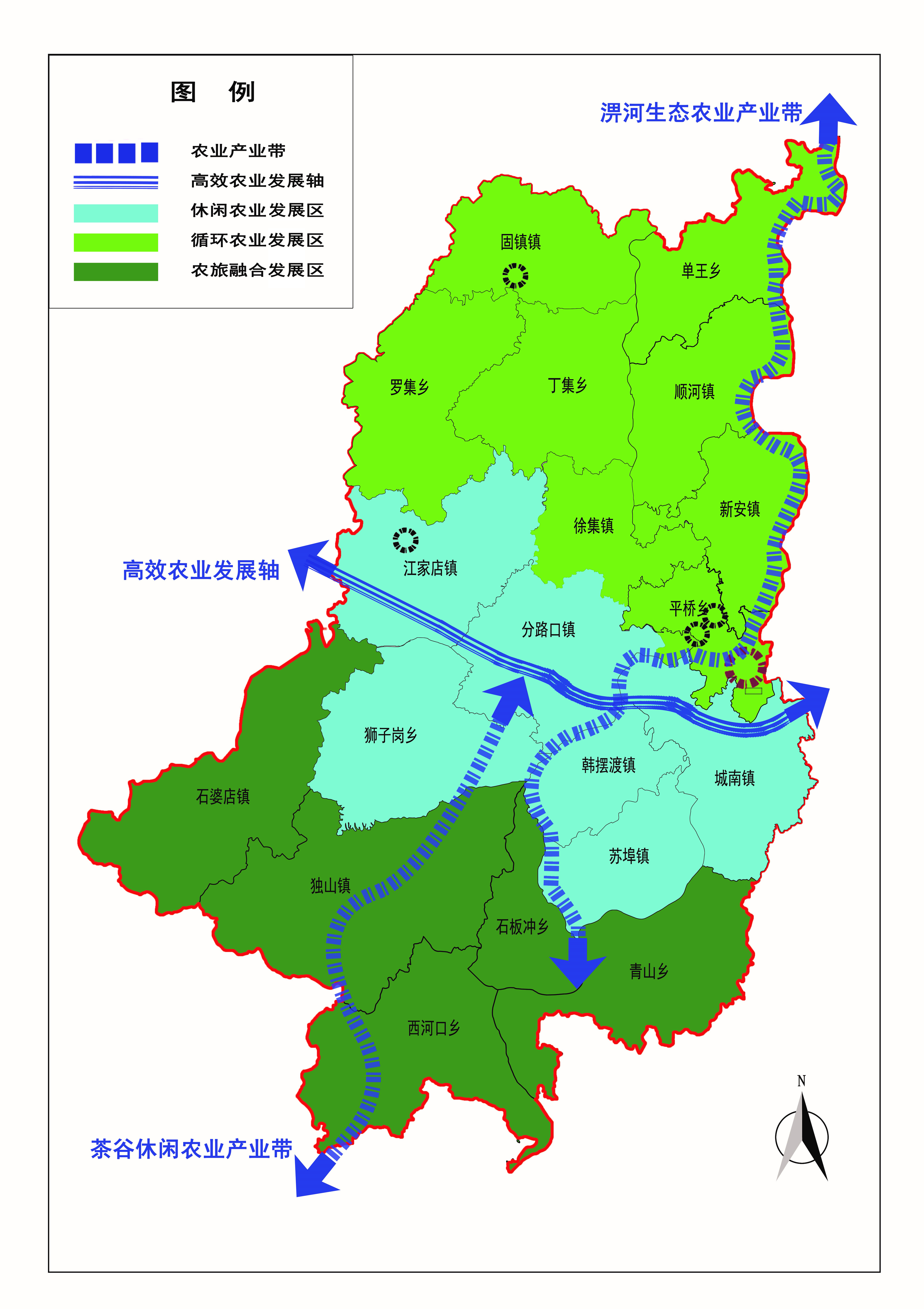 四、三区“三区”即三大特色农业发展区，分别是北部循环农业发展区、中部休闲农业发展区、南部农旅融合发展区。——北部循环农业发展区。包括固镇、单王、罗集、丁集、顺河、新安、平桥、徐集等乡镇。重点发展品牌粮食（优质水稻、优质小麦）、健康畜禽（皖西白鹅、生猪、肉羊、奶牛、蛋鸡等）、品质水产（小龙虾）等优势特色产业，大力推进绿色食品原料基地提档升级、规模化养殖场粪污循环安全利用、池塘养殖标准化改造提升，集成推广“稻田综合种养”“猪—沼—稻（果、菜）”、农业废弃物综合利用等种养结合、生态循环生产模式，建设一批优质原料大基地，发展一批农产品加工集聚区，打造粮经饲统筹、种养加一体的高效循环农业发展区。——中部休闲农业发展区。包括江家店、分路口、狮子岗、韩摆渡、苏埠、城南等乡镇全域以及平桥乡的部分地区。重点以江淮果岭、西山药库等农业绿色发展平台为依托，统筹山水田林湖生态系统治理，因地制宜发展品牌粮食（优质水稻、优质小麦）、优质蔬菜（毛豆、萝卜、水生蔬菜等）、精品水果（桃、梨子、葡萄、蓝莓等）、健康畜禽（麻黄鸡）、休闲渔业、道地药材等优势特色产业，拓展观光体验、休闲采摘、农耕文化传承等农业多种功能，发展生态游、文化游、休闲游、体验游等新产业、新业态，打造集生产、生态、休闲、观光、展示、体验为一体的休闲农业发展区。——南部农旅融合发展区。包括独山、青山、石婆店、西河口、石板冲等乡镇。重点以六安茶谷、裕安区国有林木良种场、独山革命旧址群、乡村休闲旅游精品村镇等农业绿色发展平台和乡村休闲旅游优质资源为依托，发展名优茶叶（六安瓜片）、道地药材、油茶等特优势特色农林产业，大力挖掘茶谷文化、农耕文化、红色文化、民俗文化等特色文化底蕴内涵，拓展农业生态保育、民俗体验、文化传承、健康养生等多种功能和价值，规划建设一批具有重要影响力和知名度的乡村旅游示范村镇和精品路线，建设长三角绿色食品供应、生态康养、红色文化传承基地。五、多园“多园”即多个现代农业园区，包括现代农业产业园、绿色食品加工园、电商创业园、农产品物流园等。——林寨现代农业产业园。持续推进林寨省级现代农业产业园建设，立足稻渔综合种养、健康畜禽、优质蔬菜等特色农产品资源优势，按照“生产+加工+科技”的现代农业产业园创建要求，推进原料基地、加工园区、创业孵化等功能板块建设，促进农业生产、加工、物流、研发、示范、服务等环节深度融合和全产业链开发，构建完善现代农业产业体系、生产体系、经营体系，打造高标准、高起点的现代农业产业园，为全区农业高质量发展提供引领示范。——绿色食品加工园。包括固镇绿色食品加工产业园、罗集粮食加工园、独山六安瓜片加工园、青山油茶加工园、徐集中药材加工园、顺河乳制品加工园等绿色食品加工园区。按照农产品初加工、精深加工和综合利用加工“三加叠进”的路径，延伸产业链、提升价值链，实现品牌粮食、健康畜禽、品质茶叶、优质蔬菜、精品水果、名优水产、道地药材等特色农产品加工增值增效为重点，通过招商选资和扶优扶强的方式，引进和培育一批主食食品、休闲食品、功能食品、保健食品精深加工企业，承接、消化、吸收、转化、再创新省内外绿色食品精深加工技术，加速绿色食品加工企业向园区集聚，培育一批拥有自主知识产权的创新型企业，形成产业集聚度高、核心竞争力强、专业化分工细、产品特色显著的绿色食品产业体系，建设在长三角地区乃至全国具有重要影响力的绿色食品加工基地。——电商创业园。位于平桥乡。重点突出品牌农产品展示、智能仓储、冷链物流、电子商务、贸易洽谈、职业培训、创业孵化、金融服务等功能，搭建全区生鲜蔬菜及绿色食品上行平台、电商服务中心、产品推广平台和创新创业孵化器，推动物流企业、涉农电商、网络技术、品牌营销、摄影美工等第三方服务企业向园区聚集集中，吸引返乡农民工、大中专院校毕业生、退伍军人、科技人员到园区创新创业，打造长三角区域性绿色食品电商物流集散中心，为提高全区优质蔬菜和绿色食品物流效能提供支撑，为“互联网+”新产业新业态发展提供引领，为农业品牌培育和产品推广提供服务。——农产品物流园。包括皖西农产品交易市场、紫竹林农产品批发市场、裕安区电商仓储物流中心等。发挥合六同城区位优势，以提升特色农产品及绿色食品物流效能为重点，强化物流园区基础设施及产业配套设施建设，完善分选包装、信息发布、冷链物流、电子结算、检验检测等服务功能，引导绿色食品加工企业与专业化冷链物流企业资源整合、集聚发展，共同开展“公司+基地+冷链物流”“中央厨房+冷链配送”等供应模式创新，发展多层次、开放式、社会化的特色农产品及绿色食品物流体系，构建集仓储、贸易、物流、配送、批发为一体的综合性、多功能、大型农产品物流基地，实现以食品加工业牵动种养业、以现代流通业促进加工业的三产融合发展格局，全面提高特色农产品转化增值率和产业竞争力，打造面向长三角的特色农产品及绿色食品集散中转枢纽和生产供应基地。第四章 主要任务和建设内容充分发挥裕安区生态优势、特色农林资源优势和文化旅游资源优势，优化乡村产业体系，聚焦优质粮食、畜禽、茶叶、蔬菜、水果、水产六大优势主导产业，按照生态优先、绿色发展的要求，做强现代种养业，发展精细化综合化加工，搭建体系化物流网络，开展品牌化市场营销，推进社会化全程服务，推广绿色生态发展模式，促进数字化转型升级，融合创新链、优化供应链、提升价值链、畅通资金链，推进产、文、旅深度融合发展，加快打造生态特色农业全产业链，创建皖西南生态特色农业先行区。第一节 做强现代种养业以优质粮食、畜禽、茶叶、蔬菜、水果、水产等优势主导产业为重点，以高质量发展为主题，以提升质量效益和竞争力为主攻方向，突出品种培优、品质提升、品牌打造和标准化生产，严格落实农业绿色发展、全程质量控制等相关标准，加强绿色、有机和地理标志农产品认证，突出规模经营，打造以质量提升为导向的全产业链标准化基地，培育一批质量过得硬、品牌叫得响、带动能力强的绿色优质农产品精品。一、种质资源保护与良种繁育体系建设实施现代种业发展工程，加强与科研院所、体系专家和种业企业的合作，开展优良地方畜禽遗传资源保护，建设皖西白鹅、安徽白山羊、霍寿黑猪等地方畜禽遗传资源原种场、保种场。开展六安瓜片、新华红桃、顺河辣椒、新安毛豆等裕安地方特色作物种质资源普查收集、引进、保护、鉴定及利用工作，提纯复壮地方特色品种、选育高产优质新品种。建立种质资源保护与开发基地，培育一批具有重大应用前景和自主知识产权的优良新品种。健全种质资源保护体系，做好地方特色品种的原种地登记与保护工作，加强种质资源的鉴定评价与优异资源挖掘利用。围绕优势主导产业，建立良种繁育推广体系。加强农作物良种繁育基地建设，建设六安瓜片茶树、蔬菜、果树种苗繁育基地，完善现代化种子加工、仓储和种苗快繁设施。健全畜禽良种繁育体系，以市场主体为依托，以皖西白鹅、安徽白山羊、霍寿黑猪等为重点，建立一批重点畜禽良种繁育场。大力推进水产原、良种场“育繁推一体化”发展，推进黄颡鱼种质资源保护场建设到2025年，全区主要农作物品种实现一次更新换代，良种覆盖率实现100%。二、绿色优质基地建设以优质粮食、畜禽、茶叶、蔬菜、水果、水产优势主导产业为重点，实施优势主导产业基地建设工程，建设一批绿色优质农产品标准化生产基地，助推全区农业高质量发展。（一）优质粮食基地建设坚决扛稳粮食安全重任，按照“五优联动”的要求，深入实施优质粮食工程，扎实开展粮食绿色高质高效攻关，突出粮食绿色优质化发展，因地制宜推广稻渔综合种养绿色循环农业发展模式，重点建设一批专用粮食、品牌粮食、高端粮食生产基地。到2025年，高标准农田面积达到85万亩，全区粮食总产量稳定在45万吨左右，发展优质粮食生产基地40万亩，其中绿色水稻基地30万亩，优质小麦基地10万亩。建设稻渔（虾）综合种养示范基地15万亩。（二）健康畜禽养殖基地建设加大“双招双引”力度，以环境承载力为基准，以“公司+家庭牧场”“公司+基地+农户”“企业+基地+家庭牧场”等模式，大力发展生猪、家禽、肉羊、肉牛、乳牛健康养殖，重点建设一批生猪、皖西白鹅、麻黄鸡、蛋鸡、肉羊、肉牛和奶牛标准化养殖基地，争创1个省级生猪养殖标准化示范场、1个国家级皖西白鹅养殖标准化示范场和2个省级皖西白鹅养殖标准化示范场。到2025年，生猪饲养量达到135万头，皖西白鹅饲养量达到400万只，麻黄鸡年饲养量达到1200万只，肉羊饲养量18万只，存栏泌乳奶牛1万头，牧草种植面积达到2万亩。（三）茶园基地建设推进徽茶优势特色产业集群建设，推广病虫草害绿色防控新技术、有机肥替代化肥、生态农业、立体农业等绿色发展模式，提升茶园基地良种化、规模化、标准化、机械化、绿色化水平，打造六安瓜片绿色安全高效名茶原料基地，重点改造低效低产茶园5万亩，改造提升千亩连片生态茶园5个，建设国家级标准茶园1个、省级标准茶园2个。到2025年，全区茶园面积稳定在19.98万亩。（四）蔬菜基地建设围绕“控肥增效、控药减害、控水降耗、控膜减污”，集成应用各环节绿色节本高效技术模式，发展生产社会化服务，推进新一轮设施农业提升，建设一批绿色蔬菜生产基地，重点建设3个千亩连片蔬菜生产示范区。到2025年，蔬菜播种面积达到40万亩，其中绿色蔬菜播种面积达到24万亩，全区绿色蔬菜播种面积达到60%，良种覆盖率达到90%以上，蔬菜生产设施化比例达60%以上。新增市级以上蔬菜标准园10个。（五）水果基地建设深入推进“江淮果岭”建设，立足市场需求、生态条件和生产基础，进一步调整品种结构，按照“一体五化”要求，大力发展桃、梨、葡萄、猕猴桃、蓝莓、樱桃、草莓等品种。重点完成5万亩老果园品种更新改造，配套完成果园道路、水肥一化、避雨栽培等生产设施建设，打造万亩连片桃种植基地1个，建设省级标准化果园1个，“一体五化”标准化果园20个。到2025年，全区果园面积从2020年的10.6万亩增长到13万亩。（六）水产基地建设实施江淮小龙虾优势特色产业集群建设项目，规范发展稻渔综合种养，建设一批稻渔（虾）综合种养示范基地。推进养殖池塘改造升级，建设池塘标准化养殖基地。积极发展休闲渔业，建设一批休闲渔业示范基地。到2025年，全区池塘标准化养殖面积达到5万亩，稻渔（虾）综合种养面积达15万亩，创建市级城郊休闲渔业示范基地4个以上。三、推进绿色发展牢固树立“绿水青山就是金山银山”的发展理念，坚持“生态优先，绿色发展”，实施农业绿色发展工程，统筹农业发展与生态系统治理保护，健全化肥、农药等农业投入品减量使用制度，完善农作物秸秆、畜禽粪污等资源化利用制度，推行标准化生产，构筑“无公害农产品”质量安全保障机制，打造“绿色农产品”“无公害农产品”的品牌。（一）加强农业投入品管理集成推广化肥减量增效技术，测土配方施肥技术覆盖率保持在90%以上，实行化肥施用定额制。加强农药销售管理，集成应用农药减量增效技术，推广病虫害全程绿色防控，到2025年，主要农作物化肥利用率达到43%，主要农作物病虫害专业化统防统治覆盖率达到50%以上，病虫害绿色防控覆盖率均达到60%以上，农药使用量降至基期（2012-2014年均值）的70%。加强农膜市场监管，推广应用安全可控替代产品，减量使用传统地膜，到2025年基本实现农膜全回收，地膜残留量实现负增长。严格执行兽药使用休药期规定，减量使用兽用抗菌药物，实施药物饲料添加剂退出计划。（二）强化秸秆和畜禽粪污资源化综合利用深入开展秸秆收储体系建设，加快发展秸秆能源化、原料化利用，稳步支持秸秆饲料化、基料化利用，提高秸秆机械化还田技术水平。推进种养结合，合理确定养殖场（户）畜禽粪污消纳用地面积，促进就近就地还田（园）利用，实现规模养殖场畜禽粪污设施配套全覆盖，提高畜禽粪污“五化”利用水平。2025年全区主要农作物秸秆和畜禽粪污综合利用率均达到93%以上。（三）加快推进标准化生产推动现代农业全产业链标准化，按照“有标采标、无标创标、全程贯标”的要求，加快产地环境、投入品管控、农兽药残留、产品加工、储运保鲜、品牌打造、分等分级关键环节标准的制修订，推动建立现代农业全产业链标准体系，规划建设一批现代农业全产业链标准集成应用基地，培育一批农业企业标准“领跑者”，示范带动各类农业经营主体从事标准化生产。在徽茶、江淮小龙虾优势特色产业集群、农业产业园区、农业产业强镇建设中，全面推行农业标准化生产，树立一批示范典型。 （四）强化农产品质量安全监管深化农产品质量安全例行监测和监督抽查，强化监测结果通报与应用，提升农产品监测数据质量。健全农产品追溯制度，推进区级监测信息和乡镇农产品快检系统监测信息上传省级平台，实现农产品质量安全监测数据一网统管。完善生产主体名录，强化日常巡查检查，严格落实“双随机”要求，扎实开展监督抽查、飞行检查，加强监测结果信息会商，针对问题突出乡镇和产品加大抽检力度。到2025年，农产品质量检测合格率达到98%以上。第二节 做精乡村制造和手工艺品业乡村制造和手工艺品业是乡村产业的重要组成部分，是地域特征鲜明、乡土气息浓厚、根植于农业农村特定资源环境，由当地农民主办，彰显地域特色、开发乡村价值、具有独特品质和小众类消费群体的产业，发展潜力巨大。“十四五”期间，重点实施乡村制造和手工艺品业提升工程。一、以特色资源增强竞争力加强地方小品种种质资源等特色农业资源保护，根据消费结构升级的新变化，开发特殊地域、特殊品种等专属性特色产品，以特性和品质赢得市场。加快发展小宗类、多品种特色农业，创响一批“土字号”“乡字号”特色农产品品牌，把地方土特产和小品种做成带动农民增收的大产业。开发特色食品，重点开发乡土卤制品、酱制品、豆制品、腊味、风味咸菜等传统食品。开发适宜特殊人群的功能性食品，开发一批具有健康保健价值的功能食品和用品，建设一批集生产、加工、研发、体验、康养于一体的富硒、含锌等功能农业示范基地。传承特色技艺，弘扬特色文化，改造提升竹编、木雕、剪纸、油纸茶、刺绣、银饰、假发等传统工艺。二、以加工流通延伸产业链坚持前向延伸和后向带动并重，特色种养“接二连三”、商贸旅游“连二带一”，拓展完善特色产业链。一是做强特色产品加工。鼓励大型龙头企业建设标准化、清洁化、智能化加工厂，引导农户、家庭农场建设一批家庭工场、手工作坊、乡村车间，用标准化技术改造提升特色乡土产品。二是做活特色农产品商贸物流。鼓励地方在特色农产品优势区布局产地批发市场、物流配送中心、商品采购中心、大型特产超市，支持新型经营主体、农产品批发市场等建设产地仓储保鲜设施，发展网上商店、连锁门店。三是做精乡村旅游后备箱工程。加强农特产品的主题化、系列化开发，强化创意包装，体现地方特色。 三、以信息技术打造供应链对接终端市场，以市场需求为导向，促进农户生产、企业加工、客户营销和终端消费连成一体、协同运作，增强供给侧对需求侧的适应性和灵活性。实施“互联网+”农产品出村进城工程，完善适应农产品网络销售的供应链体系、运营服务体系和支撑保障体系。创新营销模式，健全绿色智能农产品供应链，培育农商直供、直播直销、会员制、个人定制等模式，推进农商互联、产销衔接，再造业务流程、降低交易成本。 四、以业态丰富提升价值链一是提升品质价值。推进品种和技术创新，提升特色产品的内在品质和外在品相，以品质赢得市场、实现增值。二是提升生态价值。开发绿色生态、养生保健等新功能新价值，增强对消费者的吸附力。三是提升人文价值。更多融入科技、人文元素，发掘民俗风情、历史传说和民间戏剧等文化价值，赋予乡土特色产品文化标识。第三节 跨越提升农产品加工业坚持“三加共进”，统筹发展农产品初加工、精深加工和综合利用加工，推进农产品多元化开发、多层次利用、多环节增值。按照“粮头食尾”“农头工尾”要求，统筹产地、销区和园区布局，形成生产与加工、产品与市场、企业与农户协调发展的格局。一、优化农产品加工产业结构（一）发展农产品初加工鼓励和支持农民合作社、家庭农场和中小微企业，围绕连片种养基地发展农产品产地初加工，减少产后损失，延长供应时间，提高质量效益。依托规模化的水果、蔬菜种植和稻虾综合种养，重点发展水果、蔬菜、小龙虾等的预冷、保鲜、冷冻、清洗、分级、分割、包装等仓储设施和商品化处理。依托粮食、中药材、油茶生产，重点发展烘干、储藏、脱壳、去杂、磨制等初加工。（二）提升农产品精深加工深度对接沪苏浙人才、技术、资本等先进要素，引导大型农业企业进行农产品精细加工、多次加工、推进深度开发，提升农产品增值空间。大力发展粮食等食用产品的精深加工，引导粮食加工企业合理确定稻谷、小麦等口粮品种加工精度，减少精米、精面等过度加工造成的资源浪费和营养流失，提高出米率和出粉率，积极推进优质水稻精深加工，生产专用米、糙米、杂粮等新型健康产品，以及中央厨房食品等主食产品；大力推进畜禽和水产品的熟食加工，重点发展皖西白鹅和小龙虾等的熟食加工；大力发展蔬菜瓜果等的净菜配送、罐装食品，增加营养成分，减少加工损失；发展油茶加工。促进功能性农产品开发。鼓励大型农业企业和农业科技型企业，挖掘特色农产品的多种功能价值，开发营养均衡、养生保健、食药同源的加工食品和饮品，以及质优价廉、物美实用的非食用加工产品。重点发展中药材、茶叶等的开发。“十四五”期间，培育10个左右省市级以上粮食加工农业产业化龙头企业。（三）推进综合利用加工鼓励大型农业企业和农产品加工园区推进加工副产物循环利用、全值利用、梯次利用，实现变废为宝、化害为利。推进粮油类副产物综合利用加工。引导粮油加工企业应用低碳低耗、循环高效的绿色加工技术，综合利用碎米、米糠、稻壳、麦麸、胚芽、玉米芯、饼粕、油脚等副产物，开发米粉、米线、米糠油、胚芽油、膳食纤维、功能物质、多糖多肽等食品或食品配料，生产白炭黑、活性炭、助滤剂等产品，提高粮油综合利用效率。推进果蔬类副产物综合利用加工，引导果蔬加工企业应用生物发酵、高效提取、分离和制备等先进技术，综合利用果皮果渣、菜叶菜帮等副产物，开发饲料、肥料、基料以及果胶、精油、色素等产品，实现变废为宝、化害为利。推进畜禽水产类副产物综合利用加工，引导畜禽水产加工企业应用酶解、发酵等先进适用技术，综合利用皮毛、骨血、内脏等副产物，开发血浆蛋白、胶原蛋白肠衣、血粉、多肽、有机钙、鱼油等产品，提升加工层次。二、推动农产品加工集聚发展按照“粮头食尾”“农头工尾”要求，统筹产地、销区和园区布局，推动农产品加工业向产地聚焦、向中心镇（乡）和物流节点聚集、向重点专业村聚集，形成生产与加工、产品与市场、企业与农户协调发展的格局，带动农民就近就业，促进产镇融合、产村融合。以粮食、茶叶、皖西白鹅及羽绒羽毛、蔬菜、水果、油茶、奶牛养殖、中药材等种养殖基地基础，在中心镇建立农产品加工园区，鼓励加工企业向园区集中，形成农产品加工集聚发展，“十四五”期间，建设提升固镇镇（皖西白鹅）、江家店（粮食）、独山镇（茶叶）、顺河镇（乳制品、蔬菜）、青山乡（油茶），徐集镇（中药材）、狮子岗乡（水果）等农产品加工园，重点建设固镇绿色食品加工产业园。三、壮大农产品加工业生产经营主体大力培育农产品加工及商贸物流领军企业，引进全国知名企业，推进现代农业产业化联合体建设，打造高质量农民专业合作社和家庭农场，跨越提升各类农产品加工业生产经营主体的规模和档次。培育农产品加工领军企业，鼓励区内大型龙头企业通过兼并重组等方式组建大型企业集团，鼓励和引导具备条件的成长型企业上市融资。打造主营业务收入超亿元等领军企业6个，其中超5亿元等企业1个。引进全国知名大型企业，开展“头部企业”重点招商工作，力争引进5家农业产业化行业“头部企业”，引进投资额超亿元的农产品加工项目5个以上。第四节 发展农产品流通业大力发展农产品流通业，确保农产品实现高质量有效供给，推动农业供给侧结构性改革，助推乡村振兴，推动农业现代化。一、加快建设冷链仓储物流设施加快完善农村物流基础设施网络，建设具有集中采购、跨区域配送能力的现代化产地物流集散中心或物流园区。探索建立“全程温控、标准健全、绿色安全、应用广泛”的农产品全程冷链物流服务体系。加强农产品产地市场预冷、储藏、保鲜等物流基础设施建设，降低流通损耗。加强农产品产地批发市场和田头市场升级改造，提升清洗、烘干、分级、包装、贮藏、冷冻冷藏、查验等设施水平，配备完善尾菜等废弃物分类处置和污染物处理设施，提高农产品冷链保鲜流通比例。支持流通企业拓展产业链条，建立健全停靠、装卸、商品化处理、冷链设施，加强适应市场需求的流通型冷库建设。二、强化产地市场体系建设加快建设布局合理、分工明确、优势互补的全国性、区域性和田头三级产地市场体系。实施田头市场标准化建设工程，以番鸭、小龙虾、水生蔬菜等为重点，在生产集中度高、市场基础良好的村镇，规划建设一批田头市场，重点开展地面硬化、称重计量、商品化处理、贮藏保鲜、质量检测、信息服务等基础设施建设。加快冷链物流园、粮食食品产业园建设，改造提升区域性农产品产地市场，配套建设冷藏冷冻、物流配送、信息服务、电子结算、电子监控等基础设施，提升价格形成、产业信息、物流集散、科技交流和会展贸易等功能。三、创新农产品流通方式加快推进农产品按规格品质分级整理、分类包装，提高产销衔接效率。建立健全农产品产销对接服务体系，引导鼓励家庭农场、农民合作社依托产业化龙头企业、电商平台，发展订单农业、定制农业。积极搭建农产品产销对接平台，扩大农批、农超、农社、农企、农校等对接范围，积极组织参与合肥农交会等展会和重大活动。创新产销对接方式，深入开展电子商务进农村综合示范，继续实施“互联网+”农产品出村进城工程，推进新型农业经营主体对接全国性和区域性线上线下融合的农业电子商务平台，鼓励和引导大型电商企业开展农产品电子商务，推广运用电子结算、直供直销、连锁经营等新型流通方式。继续开展脱贫村农产品产销对接行动，推广农副产品直营直销、直播带货等方式，构建长期稳定的产销衔接机制。开发多种形式特色农产品营销促销平台。第五节 优化乡村休闲旅游业乡村休闲旅游业是农业功能拓展、乡村价值发掘、业态类型创新的新产业，横跨一二三产业、兼容生产生活生态、融通工农城乡，发展前景广阔。实施乡村休闲旅游精品工程、聚焦重点区域，注重品质提升，提升服务水平，打造精品工程。一、聚焦重点区域支持各类经营主体依据我区优良的自然风貌、丰厚的文化底蕴、雄厚的农业产业基础等资源禀赋，围绕“一心一廊、一谷一带、一岭一库”战略布局，重点依托六安茶谷、江淮果岭、淠河生态经济带等战略性区域空间，建设特色鲜明、功能完备、内涵丰富的乡村休闲旅游重点区域。建设茶谷茶旅融合发展集聚区，以六安瓜片的品牌基础，以六安茶谷裕安段为核心区域，整合独山镇、西河口乡、青山乡、石板冲乡等茶产业主要种植区及区域内特色产业、文化资源、自然资源等，打造以茶文化为核心，以红色文化、自然生态、民俗文化、非遗文化等为补充的主题化乡村休闲旅游区。重点打造以“茶景、茶宿、茶行、茶游、茶购、茶娱”为重点的主题化乡村休闲旅游产品，延伸生态观光、度假康养、红色旅游等产品。建设江淮果岭农旅融合发展集聚区，充分发挥“江淮果岭”区域品牌效应，提托并整合狮子岗乡桃花仙谷、万亩林海、石婆湖公园、江家店现代农业示范园、皖西白鹭园、分路口武陟山景园、星河苗木产业园等园区的特色农业品种，突出“果”“岭”的地域特征，以特色农业生产为基础，通过园区景观优化、布局优化，丰富体验性、参与性休闲旅游项目，提升接待设施功能和水平。加强区域内连接核心园区的道路建设，增强区域的整体效应，优化线路。破解区域休闲农业发展“小、散、弱”问题，进一步推动区域内乡村资源、产品、产业、公共配套等相对集聚，体现“资源、休闲、乡村、产业”有机融合发展的集约性、开放性、高效益和多功能，建设地方特色鲜明的休闲农业与乡村旅游产业集聚区。建设淠河乡村休闲旅游带，把握淠河生态经济带发展的战略机遇，以淠河为纽带，突出生态保护优先，坚持整合联动发展，以“滨水生态乡村”为特色，依托沿线南焦湾村、望江寺塔、黄窑村、苏埠明清老街、韩摆渡老街、月亮岛、二道坝、沙乐园等重要旅游资源，引导特色农业、生态农业、循环农业、创意农业的发展，坚持农旅融合、文旅融合，提升基础设施配套，加强乡村环境治理，创新乡村休闲旅游业态，打造在全省有重要影响力的乡村生态休闲旅游带。二、注重品质提升乡村休闲旅游要坚持个性化、特色化发展方向，以农耕文化为魂、美丽田园为韵、生态农业为基、古朴村落为形、创新创意为径，开发形式多样、独具特色、个性突出的乡村休闲旅游业态和产品。提升文化内涵，在保护的基础上，有效利用我区独山镇等红色文化景点、文物古迹、传统村镇、传统建筑、灌溉工程、农业文化遗产等，融入乡村休闲农业发展。依托我区已认定（截至2021年6月）的传统技艺、传统美术、传统戏剧等79项非物质文化遗产资源，加强传承发展，创新表现形式，开发一批乡村文化旅游产品。依托乡村旅游创客基地，融入地方文化，推动传统工艺品的生产、设计等和发展乡村旅游有机结合。鼓励乡村与专业艺术院团合作，打造特色鲜明、体现地方人文的乡村旅游演艺精品。丰富产品业态，顺应公众的观光、休闲、体验、康养、科普、文化等多样化需求，促进传统休闲农业升级，加快开发新型乡村休闲旅游产品。实施“产区变景区、田园变公园、产品变礼品、空气变人气、民房变客房、劳作变体验”，延伸现代农业的旅游功能。大力培育精品观光茶园、精品果园、精品蔬菜园等景观农园，打造一批乡村网红景观打卡地，顺应中小学研学旅行及劳动教育课程的需求，大力发展融红色文化、历史文化、灌溉文化、农耕文化的乡村研学体验旅游产品，充分利用农村土地、闲置宅基地、闲置农房等资源，开发建设乡村民宿、养老等产品，鼓励开发具有地方特色的服饰、手工艺品、农副土特产品、旅游纪念品等“裕安礼物”乡村旅游商品，结合现代农业发展，建设一批教育农园、农业公园、田园综合体、主题庄园等。创新发展模式，创新发展模式，探索一批新模式、新做法、新亮点。重点探索“茶、果、药、菜”等特色产业带动型、传统村落及美丽乡村依托型、核心景区带动发展型、乡村民俗文化依托型、生态资源依托型、创客创新创意型等发展模式。三、提升服务水平促进乡村休闲旅游高质量发展，要规范化管理、标准化服务，让消费者玩得开心、吃得放心、买得舒心。完善配套设施，解决乡村休闲旅游点连接线“最后一公里”，实现“城景通”“景景通”，提高乡村休闲旅游景区(点)客运班车通达率。乡村旅游景区(点)设置统一的导览图、旅游标志等标识标牌。加强乡村休闲旅游点水、电、路、讯、网等设施建设，完善餐饮、住宿、休闲、体验、购物、停车、厕所等设施条件。开展垃圾污水等废弃物综合治理，实现资源节约、环境友好。为我区乡村休闲旅游发展打下坚实的基础。规范管理服务,依据国家、省、市等相关行业标准，规范乡村休闲旅游住宿、餐饮、娱乐、购物等主要消费环节的服务规范，增强行业质量意识、标准意识和品牌意识。条件成熟时建立乡村旅游协会。规范物价，确保诚信经营和公平竞争。加强从业人员培训，提高综合素质，规范服务流程，为消费者提供热情周到、贴心细致的服务。鼓励、引导乡村休闲旅游点结合地方特色创新服务模式，打造地方乡村休闲旅游服务品牌。四、打造精品工程实施乡村休闲旅游精品工程，加强引导，加大投入，建设一批休闲旅游精品景点。 （一）创建休闲农业重点县（区）围绕发挥乡村多种功能，丰富乡村产业业态、拓展农民就业空间、增加农民致富渠道，以农耕文化为魂、以田园风光为韵、以村落民宅为形、以绿色农业为基、以创新创意为径，彰显“土气”、回味“老气”、焕发“生气”、融入“朝气”等总体目标，按照产业规模成型、业态活跃丰富、富民兴农明显等基本要求，按照休闲农业重点县的创建标准，补差补缺，创建休闲农业重点县，提升我区乡村休闲旅游的品牌影响力。（二）建设美丽休闲乡村遵循“一村一品”建设原则，坚持“一村一主题、一村一特色”。通过村庄建筑整治、景观绿化美化、地域文化挖掘、户外游憩设施建设、乡土活动策划、民居内部装饰特色化等手段，突出“乡创、乡红、乡艺、乡厨、乡贤、乡社、乡品、乡园、乡景、乡居”特色，打造一批主题化、特色化休闲乡村，形成“环境美、田园秀、乡愁浓”的旅游小村。重点打造红色文化村、民俗文化村、特色产业村、生态康养村等主题化乡村。（三）建设休闲农业园区依托我区已有的一批特色农园，按照“园区景区化”模式，结合农业品种及地方文化，凝练特色主题，提升内涵与品质，创意策划新产品，完善基础设施及旅游服务设施配套，打造一批主题庄园、市民农园（CSA）、教育农园、创意农园等。第六节 乡村新型服务业一、提升生产性服务业适应农业生产规模化、标准化、机械化的趋势，支持供销、邮政、农民合作社及乡村企业等扩大服务领域，开展农技推广、土地托管、代耕代种、烘干收储等农业生产性服务，以及市场信息、农资供应、农业废弃物资源化利用、农机作业及维修、农产品营销等服务。提高服务水平，引导各类服务主体把服务网点延伸到乡村，鼓励新型农业经营主体在城镇设立鲜活农产品直销网点，推广农超、农社（区）、农企等产销对接模式，鼓励大型农产品加工流通企业开展托管服务、专项服务、连锁服务、个性化服务等综合配套服务。二、拓展生活性服务业丰富服务内容，改造提升餐饮住宿、商超零售、美容美发、洗浴、照相、电器维修、再生资源回收等乡村生活服务业，积极发展养老护幼、卫生保洁、文化演出、体育健身、法律咨询、信息中介、典礼司仪等乡村服务业。 创新服务方式，积极发展订制服务、体验服务、智慧服务、共享服务、绿色服务等新形态，探索“线上交易+线下服务”的新模式。鼓励各类服务主体建设运营覆盖娱乐、健康、教育、家政、体育等领域的在线服务平台，推动传统服务业升级改造，为乡村居民提供高效便捷服务。三、发展农村电子商务培育农村电子商务主体，引导电商、物流、商贸、金融、供销、邮政、快递等各类电子商务主体到乡村布局，构建农村购物网络平台。依托农家店、农村综合服务社、村邮站、快递网点、农产品购销代办站等发展农村电商末端网点。扩大农村电子商务应用，在农业生产、加工、流通等环节，加快互联网技术应用与推广。完善乡村信息网络基础设施，加快发展农产品冷链物流设施，强化农村电子商务公共服务中心功能，加强农村电子商务人才培养，加快构建农村物流配送体系，为电子商务发展营造良好市场环境。持续实施“互联网+”农产品出村进城工程，在促进工业品、农业生产资料下乡的同时，拓展农产品、特色食品、民俗制品等产品的进城空间。到2025年，农产品电子商务销售额达到50亿元第七节 推进乡村创新创业农村创新创业是乡村产业振兴的重要动能。优化创业环境，激发创业热情，形成以创新带创业、以创业带就业、以就业促增收的格局。一、培育创业主体深入实施农村创新创业带头人培育工程，加大扶持，培育一批扎根乡村、服务农业、带动农民的创新创业群体。培育乡镇级产业发展带头人150人，村级产业发展带头人1200人。以乡情感召、政策吸引、事业凝聚，引导有资金积累、技术专长和市场信息的返乡农民工在农村创新创业，培育一批充满激情的农村创新创业优秀带头人，引领乡村新兴产业发展。优化乡村营商环境，强化政策扶持，构建农业全产业链，引导大中专毕业生、退役军人、科技人员和工商业主等入乡创业，应用新技术、开发新产品、开拓新市场，引入现代管理、经营理念和业态模式，丰富乡村产业发展类型。加大乡村能人培训力度，提高发现机会、识别市场、整合资源、创造价值的能力。培育一批“田秀才”“土专家”“乡创客”等乡土人才，以及乡村工匠、文化能人、手工艺人等能工巧匠，领办家庭农场、农民合作社等，创办家庭工场、手工作坊、乡村车间等。二、搭建创业平台按照“政府搭建平台、平台聚集资源、资源服务创业”的要求，建设各类创新创业园区和孵化实训基地。建设资源要素集聚、基础设施齐全、服务功能完善、创新创业成长快的农村创新创业园区，依托现代农业产业园、农产品加工园、高新技术园区、电商物流园等，建立“园中园”式农村创新创业园。依托各类园区、大中型企业、知名村镇、大中专院校等平台和主体，建设一批集“生产+加工+科技+营销+品牌+体验”于一体、“预孵化+孵化器+加速器+稳定器”全产业链的农村创新创业孵化实训基地。 三、强化创业指导建立专家创业导师队伍，重点从大专院校、科研院所等单位遴选一批理论造诣深厚、实践经验丰富的科研人才、政策专家、会计师、设计师、律师等，为农村创业人员提供创业项目、技术要点等指导服务。建立企业家创业导师队伍，重点从农业产业化龙头企业、新型农业经营主体中遴选一批有经营理念、市场眼光的乡村企业家，为农村创业人员提供政策运用、市场拓展等指导服务。建立带头人创业导师队伍，重点从农村创新创业带头人中遴选一批经历丰富、成效显著的创业成功人士，为农村创业人员提供经验分享等指导服务。建立指导服务平台，依托农村创新创业园区、孵化实训基地和网络平台等，通过集中授课、案例教学、现场指导等方式，创立“平台+导师+学员”务模式。开展点对点指导服务，根据农村创业导师和农村创业人员实际，开展“一带一”“师带徒”“一带多”等精准服务。创新指导服务方式，通过网络、视频等载体，为农村创业人员提供政策咨询、技术指导、市场营销、品牌培育等服务。农村创业导师为农村创业人员提供咨询服务，不替代农村创业人员创业决策，强化农村创业人员决策自主、风险自担意识。 四、优化创业环境依托区乡政府政务大厅设立农村创新创业服务窗口，发挥乡村产业服务指导机构和行业协会商会作用，培育市场化中介服务机构。建立“互联网+”创新创业服务模式，为农村创新创业主体提供灵活便捷在线服务。依托普通高校、职业院校、优质培训机构、公共职业技能培训平台等开展创业能力提升培训，让有意愿的农村创新创业人员均能受到免费创业培训。推行“创业+技能”“创业+产业”的培训模式，开展互动教学、案例教学和现场观摩教学。发挥农村创新创业带头人作用，讲述励志故事，分享创业经验。 五、培育乡村企业家队伍乡村企业家是乡村企业发展的核心，是乡村产业转型升级的关键。加强乡村企业家队伍建设的统筹规划，将乡村产业发展与乡村企业家培育同步谋划、同步推进。采取多种方式扶持一批大型农业企业集团，培育一批具有全球战略眼光、市场开拓精神、管理创新能力的行业领军乡村企业家。引导网络平台企业投资乡村，开发农业农村资源，丰富产业业态类型，培育一批引领乡村产业转型的现代乡村企业家。同时，发掘一批乡村能工巧匠，培育一批“小巨人”乡村企业家。弘扬爱国敬业精神，培养乡村企业家国家使命感和民族自豪感，引导乡村企业家把个人理想融入乡村振兴和民族复兴的伟大实践。弘扬敢为人先精神，培养乡村企业家识别市场、发现机会、敢闯敢干的特质，开发新产品，创造新需求，拓展新市场。弘扬坚韧执着精神，引导乡村企业家传承“走遍千山万水，说尽千言万语，历经千辛万苦”的品质，不畏艰难、吃苦耐劳、艰苦创业。弘扬立农为农精神，引导乡村企业家厚植乡土情怀、投身乡村振兴大潮，带领千千万万的小农户与千变万化的大市场有效对接。依据有关规定，对扎根乡村、服务农业、带动农民、贡献突出的优秀乡村企业家给予表彰。第八节 推进乡村产业融合集聚发展实施乡村产业集聚发展工程、品牌提升工程，推进农村产业融合集聚发展，引领农业和乡村产业转型升级。 一、引培农业产业化领军主体 （一）壮大农业产业化龙头企业队伍开展“头部企业”重点招商工作，到2025年，引进6家以上农业产业化行业“头部企业”落户我区。实施新型农业经营主体培育工程，持续开展“四送一服”活动，把带动能力强、成长性好的龙头企业纳入支持体系，引导龙头企业采取兼并重组、股份合作、资产转让等形式，建立大型农业企业集团，打造知名企业品牌，提升龙头企业在乡村产业发展中的带动能力，培养农业龙头企业120家，其中国家级和省级农业产业化龙头企业2家和5家。 （二）推进农业产业化联合体建设积极支持龙头企业建设标准化原料生产基地，开展精深加工、物流配送和市场营销，推广“科研机构+龙头企业+合作社+基地+农户”的组织模式。引导支持龙头企业与农民合作社、家庭农场、农户建立紧密的农产品产销合作关系，打造联合品牌，实现利益共享。“十四五”期间，培育农业产业化联合体20个。二、推进品牌振兴 按照“有标采标、无标创标、全程贯标”要求，以质量信誉为基础，做大做强六安瓜片、皖西白鹅、皖西羽毛羽绒、徐集花生糖、六安大麻等区域公共品牌和乡土特色产品品牌，进一步创响一批具有全国乃至国际影响力的农产品品牌，扩大市场影响力，力争到2025年，全区各种农产品品牌总量达到100个以上。培育区域公用品牌，根据特定自然生态环境、历史人文因素，明确生产地域范围，强化品种品质管理，保护地理标志农产品，开发地域特色突出、功能属性独特的区域公用品牌，建立“一个公共品牌、一套管理制度、一套标准体系、多个经营主体”的公用品牌管控体系，规范品牌授权管理，加大品牌营销推介。培育企业品牌。引导农业产业化龙头企业、农民合作社、家庭农场等新型经营主体将经营理念、企业文化和价值观念等注入品牌，实施农产品质量安全追溯管理，加强责任主体逆向溯源、产品流向正向追踪，推动与部省农产品质量安全追溯平台对接、信息共享。培育产品品牌，传承乡村文化根脉，挖掘一批以手工制作为主、技艺精湛、工艺独特的瓦匠、篾匠、铜匠、铁匠、剪纸工、绣娘、陶艺师、面点师等能工巧匠，创响一批“珍稀牌”“工艺牌”“文化牌”的乡土品牌。三、推进乡村产业融合发展（一）培育多元融合主体支持发展县域范围内产业关联度高、辐射带动力强、参与主体多的融合模式，促进资源共享、链条共建、品牌共创，形成企业主体、农民参与、科研助力、金融支撑的产业发展格局。 （二）发展多类型融合业态引导各类经营主体以加工流通带动业态融合，发展中央厨房等业态。以功能拓展带动业态融合，推进农业与文化、旅游、教育、康养等产业融合，发展创意农业、功能农业等。以信息技术带动业态融合，促进农业与信息产业融合，发展数字农业、智慧农业等。 （三）建立健全融合机制引导新型农业经营主体与小农户建立多种类型的合作方式，促进利益融合。完善利益分配机制，推广“订单收购+分红”“农民入股+保底收益+按股分红”等模式。四、推进乡村产业集聚发展实施乡村产业集聚发展工程，集聚资源、集中力量，建设富有特色、规模适中、带动力强的特色产业集聚区。形成农业产业强镇小型经济圈、现代农业产业园中型经济圈、优势特色产业集群大型经济圈，构建乡村产业“圈”状发展格局。 （一）建设农业产业强镇落实高质量发展要求，根据特色资源优势，聚焦镇（乡）1-2个农业主导产业，吸引资本聚镇、能人入镇、技术进镇，强化创新引领，加快全产业链建设、全价值链开发，着力支持提升生产基地、仓储保鲜、加工营销等设施装备水平，培育产业融合主体，创新利益联结机制，持续助力接续减贫，打造主导产业突出、一二三产业深度融合、创新创业活跃、产村产城一体的农业产业强镇，示范带动乡村产业转型升级。“十四五”期间，培育3个产值超10亿元的农业产业强镇。（二）创建国家现代农业产业园按照“提质、扩面、强基”的要求，通过科技集成、主体集合、产业集群，统筹布局生产、加工、物流、研发、示范、服务等功能，延长产业链，提升价值链，促进产业格局由分散向集中、发展方式由粗放向集约、产业链条由单一向复合转变，发挥要素集聚和融合平台作用，立足县域，创建国家级现代农业产业园。（三）建设优势特色产业集群依托资源优势和产业基础，突出串珠成线、连块成带、集群成链，培育品种品质优良、规模体量较大、融合程度较深的区域性优势特色农业产业集群。“十四五”期间，培育一批产值超10亿元的骨干优势特色产业集群，培育一批产值超50亿元的优势特色产业集群。（四）建设长三角绿色农产品生产加工供应基地扎实推进“158”行动计划。围绕全区优势特色产业，开展“一县一业（特）”全产业链创建，建设长三角绿色农产品生产类、加工类、供应类示范基地7个；面向沪苏浙地区的农副产品和农产品加工品年销售额达到120亿元。第五章 重大工程与重点项目根据前文主要任务与建设内容，“十四五”期间，裕安区重点实施种质资源保护工程、优势主导产业基地建设工程、农业绿色发展工程、乡村制造和手工艺品提升工程、农产品加工业提升工程、农产品流通体系建设工程、品牌提升工程、休闲旅游业精品工程、农村创新创业带头人培育工程、乡村产业集聚发展工程等十大重点建设工程，实施63项重大建设项目。第一节 现代种业发展工程把种业创新摆在农业科技支撑关键位置，坚决打好种业翻身仗，聚焦品牌粮油、健康养殖、精品果蔬等优势特色主导产业发展，鼓励龙头企业与高等院校、科研院所开展产学研合作，加强地方特色作物、畜禽和水产的种质资源开发利用，规划建设一批农作物良种繁育示范基地、畜禽水产原种场和扩繁场，大力推进育繁推一体化发展，提升种业自主创新能力，加强特种水产种质资源保护与开发利用。现代种业发展工程重点项目见表5-1。表5-1 现代种业发展工程重点项目第二节 优势主导产业基地建设工程以优质粮食、畜禽、茶叶、蔬菜、水果、水产优势主导产业为重点，实施优势主导产业基地建设工程，建设一批绿色优质农产品标准化生产基地，助推全区农业高质量发展。表5-2  优势主导产业基地建设工程重点项目第三节 农业绿色发展工程牢固树立“绿水青山就是金山银山”的发展理念，坚持“生态优先，绿色发展”，实施农业绿色发展工程，统筹农业发展与生态系统治理保护，健全化肥、农药等农业投入品减量使用制度，强化农作物秸秆、畜禽粪污等资源化综合利用，推行标准化生产，强化农产品质量安全监管。表5-3 农业绿色发展工程重点项目第四节 乡村制造和手工艺品业提升工程以特色资源增强竞争力，建设一批乡村制造和手工艺品业产业基地，创响一批“土字号”“乡字号”特色农产品品牌，把小产品做出大产业，创建特色小镇，实现一二三产融合发展。表5-4 乡村制造和手工艺品业提升工程重点项目第五节 农产品加工业提升工程坚持“三加共进”，统筹发展农产品初加工、精深加工和综合利用加工，推进农产品多元化开发、多层次利用、多环节增值。按照“粮头食尾”“农头工尾”要求，统筹产地、销区和园区布局，形成生产与加工、产品与市场、企业与农户协调发展的格局。表5-5 农产品加工业提升工程重点项目第六节 农产品流通体系建设工程大力发展农产品流通业，加快建设冷链仓储物流设施，强化产地市场体系建设，创新农产品流通方式，建设农产品流通体系。表5-6 农产品流通体系建设工程重点项目第七节 品牌提升工程深入推进农产品品牌战略，做好品牌创建宣传推广工作，深度挖掘农业品牌文化内涵，大力开拓农产品市场，不断扩大裕安区农产品的知名度和影响力，全面提升全区农业产业化、市场化水平，有效促进农业增效和农民增收。表5-7 品牌提升工程重点项目第八节 休闲旅游业精品工程依托六安茶谷、淠河生态经济带、江淮果岭、西山药库等绿色发展平台，深入挖掘绿色和各类特色旅游资源，优化特色乡村休闲旅游产业布局，提升品质和服务水平，打造休闲旅游精品。表5-8 休闲旅游业精品工程重点项目第九节 农村创新创业带头人培育工程搭建创新平台、培育创新主体，优化创业环境，激发创业热情，形成以创新带创业、以创业带就业、以就业促增收的格局。表5-9 农村创新创业带头人培育工程重点项目第十节 乡村产业集聚发展工程创建国家现代农业产业园、农业强镇、现代农业综合体，集聚生产要素，推进农村产业融合集聚发展，构建优势主导产业集群发展格局，引领农业和乡村产业转型升级。 表5-10 乡村产业集聚发展工程重点项目第六章 保障措施第一节 加强统筹协调落实五级书记抓乡村振兴的工作要求，大力推动乡村产业发展。建立区农业农村局牵头抓总、相关部门协调配合、社会力量积极支持、农民群众广泛参与的推进机制，加强统筹协调，确保各项措施落实到位。建立乡村产业评价指标体系，加强数据采集、市场调查、运行分析和信息发布，对规划实施情况进行跟踪监测，科学评估发展成效。第二节 加强政策扶持加快完善土地、资金、人才等要素支撑的政策措施，确保各项政策可落地、可操作、可见效。完善财政扶持政策，采取“以奖代补、先建后补”等方式，支持现代农业产业园、农业产业强镇、优势特色产业集群及农产品仓储保鲜冷链设施建设。强化金融扶持政策，引导县域金融机构将吸收的存款主要用于当地，建立“银税互动”“银信互动”贷款机制。充分发挥融资担保体系作用，强化担保融资增信功能，推动落实创业担保贷款贴息政策。完善乡村产业发展用地政策体系，明确用地类型和供地方式，实行分类管理。 第三节 强化科技支撑建立以企业为主体、市场为导向、产学研相结合的技术创新体系，加强创新成果产业化，提升产业核心竞争力。引导大专院校、科研院所与乡村企业合作，开展联合技术攻关，研发一批具有先进性、专属性的技术和工艺，创制一批适用性广、经济性好的设施装备。支持科技人员以科技成果入股乡村企业，建立健全科研人员校企、院企共建双聘机制。成立区乡村产业专家顾问团，为乡村产业发展提供智力支持。第四节 营造良好氛围挖掘乡村产业发展鲜活经验，总结推广一批发展模式、典型案例和先进人物。弘扬创业精神、工匠精神、企业家精神，激发崇尚创新、勇于创业的热情。充分运用传统媒体和新媒体，解读产业政策、宣传做法经验、推广典型模式，引导全社会共同关注、协力支持，营造良好发展氛围。指　标2020年2025年年均增长农产品加工业营业收入（亿元）75.3220021.6%农产品加工业与农业总产值比12.2:12.8:1[0.6]农产品加工转化率（%）6580[15]产值超10亿元的优势特色产业集群（个）26[4]休闲农业年接待旅游人次（万人次）3003754.6%休闲农业年营业收入（亿元）10147.0%农林牧渔专业及辅助性活动产值（亿元）1.92.88.1%农产品网络销售额（亿元）22.45017.4%返乡入乡创新创业人员（万人）0.30.489.9%返乡入乡创业带动就业人数（万人）1.21.9310.0%序号重点项目建设地点建设内容和目标1小龙虾良种繁育推广体系建设项目固镇、江家店建设3-5个小龙虾良种生产及试验示范基地，推进标准化扩繁生产，建设500亩以上标准化规模龙虾良种育繁推一体化小龙虾良种生产基地2个。2皖西白鹅种质资源保护与良种繁育推广体系建设项目固镇建设原种场2家、祖代场4家。3茶叶种质资源保护与良种繁育推广体系建设项目独山以独山中小叶地方群体种为主要茶树品种，开展茶叶种质资源保护与良种繁育推广体系建设。4白山羊种质资源保护与良种繁育推广体系建设项目徐集支持六安市绿洁牧业有限公司等开展安徽白山羊种质资源保护与良种繁育推广体系建设。5霍寿黑猪种质资源保护与良种繁育推广体系建设项目全区支持具备条件的种畜禽场建设霍寿黑猪祖代场。6黄颡鱼种质资源保护场建设项目苏埠建设黄颡鱼种质资源保护场。序号重点项目建设地点建设内容和目标1高标准农田建设项目南部乡镇加大土地平整、土壤改良、灌溉排水、田间道路、农田防护与生态环境保持、农田输配电、科技服务、建后管护等建设力度。“十四五”期间，新增高标准农田25万亩。2优质小麦基地建设项目（1）新安、顺河、单王；（2）固镇、丁集、罗集；（3）江家店、分路口、徐集。建设3个小麦单一品种规模化种植万亩示范片，发展优质小麦基地10万亩。3绿色水稻基地建设项目（1）固镇、丁集、罗集；（2）江家店、徐集；(3)分路口、狮子岗；（4）石婆店、独山；（5）苏埠、韩摆渡；（6）青山、城南。建设6个优质专用水稻万亩示范片，发展绿色水稻30万亩。4稻渔（虾）综合种养示范基地建设项目固镇、丁集、江家店、分路口充分利用稻田资源，推广健康生态养殖模式，建设标准化、规模化、园林化、智能化小龙虾养殖基地，以固镇、江家店两个稻田综合种养万亩示范区为龙头，整体成片推进，打造固镇—丁集—江家店—分路口10万亩稻渔综合种养带。5生猪饲料厂建设项目狮子岗饲料生产线，标准化原料库、圆筒仓、生产主车间、散装成品料仓及锅炉房、检测中心等。6生猪健康养殖基地建设项目独山、狮子岗、苏埠、分路口、徐集、顺河、罗集、单王建设能繁母猪标准化养殖基地；新建或改扩建万头养殖场20家；年出栏10万头以上规模养殖场2家；创建省级示范场1-2家、市级标准化示范场3家。7皖西白鹅标准化养殖基地建设项目固镇、罗集、江家店、徐集、丁集、顺河镇、单王建设10个年饲养量在1万只以上商品鹅的标准化养殖基地。规模比重达到70%。争创国家级示范场1家、省级示范场2家、市级标准化示范场3家。8麻黄鸡、蛋鸡养殖基地建设项目狮子岗、石板冲、苏埠、分路口、韩摆渡；罗集、单王、顺河在狮子岗、石板冲、苏埠、分路口、韩摆渡，建设麻黄鸡养殖基地，建设年出栏5万只以上场40家、10万只以上5家、20万只以上1家。9肉羊养殖基地建设项目苏埠、韩摆渡、徐集、罗集、顺河以白山羊为基础，引进湖羊开展规模化养殖，建设标准化肉羊养殖基地，到2025年，肉羊出栏规模达到18万只。10华好牧草基地扩建项目顺河新建4000亩牧草基地。11奶牛养殖基地建设项目顺河扩建2个奶牛养殖场，到2025年，存栏泌乳奶牛1万头。12茶叶基地建设项目独山、石婆店、西河口、石板冲、青山改造5万亩低产低效茶园，建设国家级标准茶园1个、省级标准茶园2个。13蔬菜基地建设项目新安、顺河、单王、分路口、城南、韩摆渡、苏埠、青山建设地膜毛豆、加工胡萝卜、设施蔬菜千亩蔬菜种植示范点各一；新增市级以上蔬菜标准园10个。14水果基地建设项目狮子岗、分路口、石板冲、青山、徐集、江家店、新安、顺河、单王、罗集5万亩老果园品种更新改造，打造万亩连片桃种植基地1个，建设省级标准化果园1个，“一体五化”标准化果园20个。15水产基地建设项目全区养殖池塘改造，建设精养池塘5万亩。16智慧农业建设项目相关乡镇推广应用农业物联网、大数据、云计算、区块链等信息技术，在徽茶产业集聚、江淮小龙虾产业集群建设中，建设智慧茶园、智慧田园。序号重点项目建设地点建设内容和目标1有机肥生产建设项目顺河建设堆肥发酵池、生产车间、沉淀池、化验室、检验室、成品库房及厂区道路等辅助工程，对我区北片乡镇规模以下养殖场畜禽畜禽粪污进行收集、加工，年产有机肥10万吨。2绿色种养结合循环农业试点项目全区公开遴选、征集具备提供粪污收集处理服务的企业、合作社等主体（不包括养殖企业），以及提供粪肥还田服务的社会化服务组织。5农业废弃物回收处置体系建设项目各乡镇按照“因地制宜、分类处置”的原则，开展化肥包装袋、农药包装袋、农膜等农业生产资料包装废弃物回收利用，落实生产企业、经营单位和使用者回收责任，建立健全分类回收、集中储存、无害处置的农资包装废弃物回收处置体系，引入社会资本构建包装废弃物第三方处理模式。到2025年，布局建设1个区级回收处理中心、每个乡镇建立1个回收站。4区农产品质量安全中心实验室建设项目农业农村局投资300万元，购置仪器设备，建设区农产品质量安全中心实验室。序号重点项目建设地点建设内容和目标5绿色防控防示范区建设项目固镇、顺河、狮子岗、独山以粮油、茶叶、水果、蔬菜等产业为重点，推广农作物病虫害科学用药、物理防治、生物防治和生态调控等措施，减少农药使用。健全区级药械库和农业生产废弃物回收与处理系统建设等，建设5万亩“双替代”连片示范区。序号重点项目建设地点建设内容和目标1乡村制造和手工艺品业产业基地建设项目相关乡镇建设韩摆渡挂面、韩摆渡农家焖酱、苏南手工豆腐、苏南手工挂面、五陟山蒿子粑粑、徐集花生糖、独山康宁竹编等产业基地。2“土字号”“乡字号”品牌创建项目相关乡镇建设韩摆渡挂面、韩摆渡农家焖酱、苏南手工豆腐、苏南手工挂面、五陟山蒿子粑粑、徐集花生糖、独山康宁竹编等品牌创建活动。3特色小镇建设项目相关乡镇创建韩摆渡挂面小镇、苏埠绳网小镇、顺河奶业小镇、独山抹茶小镇等特色小镇。序号重点项目建设地点建设内容和目标1茶叶精深加工项目独山抹茶加工、茶食品、茶饮料加工。2家禽屠宰加工基地建设项目狮子岗、分路口、苏埠、韩摆渡新建3-4家年屠宰能力400万只家禽屠宰场及冷链配送中心。3皖西白鹅肉食品深加工项目分路口发展皖西白鹅肉食品精深加工，生产熟食、休闲食品、香肠等。建设生产车间、生产线、冷库等。4小龙虾加工能力提升项目固镇新建2条小龙虾生产线。5固镇绿色食品加工产业园建设项目固镇依托红新禽羽、奥安康等家禽屠宰、羽绒羽毛加工主体，围绕皖西白鹅全产业链开发，以皖西白鹅屠宰及熟食、羽绒制品加工为重点，推进皖西白鹅精深加工，打造省级农产品加工强园。6独山六安瓜片加工园建设项目独山规划建设六安瓜片加工园区，吸引茶叶加工企业入驻园区7罗集粮食加工园建设项目罗集依托天裕米业等主体，研发推广休闲食品、米酒、工艺品等精深加工项目；依托国家储备粮库加快水稻产业加工流通转化率。8青山油茶加工园建设项目青山规划建设油茶加工园区，吸引油茶加工企业入驻园区，开展油茶深加工和综合利用加工。序号重点项目建设地点建设内容和目标9徐集中药材加工园建设项目徐集规划建设中药材加工园区，吸引中药材加工企业入驻园区，开展中药材精深加工和和综合利用加工。10“双招双引”项目全区围绕食品、果蔬茶、水产品、中药制造等，紧盯全国农业产业化龙头企业中的头部企业，开展农业招商，引入“头部企业”5个以上；加强与沪苏浙地区结对共建，引入一批农业领域高端人才。序号重点项目建设地点建设内容和目标1蔬菜冷链物流设施建设项目新安、顺河、单王、分路口、城南、韩摆渡、苏埠、青山各相关乡镇建设冷库、田头市场2水果冷链物流设施建设项目狮子岗、分路口、石板冲、青山、徐集、江家店、新安、顺河、单王、罗集每个乡镇至少建立1个田间冷库；狮子岗乡建设桃交易市场1个。3物流配送体系建设项目全区建立完善全区三级农产品物流配送体系。4销售网络建设项目全区培育壮大销售主体，推进农产品经纪人队伍建设；加强农产品产销对接，发展订单农业、定制农业。5农产品电子商务提升项目全区依托平桥电商产业园，对接各大电商平台、发展电商直播，大力发展电子商务，促进农产品上行。6茶叶综合市场建设项目独山依托抹茶小镇、独山茶谷将军小镇，规划建设茶叶综合市场。序号重点项目建设地点建设内容和目标1区域公共品牌提升项目全区围绕优势主导产业，建立区域公共品牌，多渠道开展品牌宣传和推介，提升区域公共品牌和地理标志农产品的美誉度、影响力。2“三品一标”培育项目相关乡镇加大扶持力度，对地理标志产品、绿色食品、有机食品生产企业给予政策倾斜和资金扶持。3企业品牌培育项目相关乡镇鼓励龙头企业、合作社、家庭农场等新型经营主体开展农产品品牌创建，对品牌创建主体进行奖补，开展品牌宣传与推介活动。序号重点项目建设地点建设内容和目标1创建休闲农业重点县（区）全区依托本区资源特色鲜明，兼具自然资源、文化资源、农业产业资源等资源多样性特征，打造农家乐、乡村民宿、休闲农庄等，且大多有康养、科普教育基地等新业态，成为县域优势主导产业，显著带动增收。2创建美丽休闲乡村全区选择特色优势明显、服务设施完善、乡风民俗良好、品牌效应明显的行政村，创建美丽休闲乡村。3建设休闲农业园区全区依托特色农园，按照“园区景区化”模式，结合农业产业发展及地方文化，凝练特色主题，提升内涵与品质，创意策划新产品，完善基础设施及旅游服务设施配套，打造一批主题庄园、市民农园、教育农园、创意农园等。4城郊休闲渔业基地建设项目苏埠、单王建设4个休闲渔业基地序号重点项目建设地点建设内容和目标1农村创新创业主体培育项目全区各乡镇“十四五”期间，培育300名农村创新创业带头人，带动1000人返乡入乡创新创业。2农村创新创业导师遴选项目全区各乡镇“十四五”期间，培育30名农村创新创业带导师3农村创新创业园区和孵化实训基地建设项目平桥乡建设1个农村创新创业园区和孵化实训基地。4乡村企业家队伍培育项目全区各乡镇着力造就一支懂经营、善管理，具有战略眼光和开拓精神的乡村企业家队伍，选树10名全国优秀乡村企业家、50名全省优秀乡村企业。序号重点项目建设地点建设内容和目标1国家现代农业产业园创建项目固镇、罗集立足县域，以皖西白鹅、优势水稻为主导产业，构建“一带一核两园两基地”空间布局，集聚现代要素和经营主体，推进“生产+加工+科技”一体化发展，加快产业全环节升级全链条增值，全面推行绿色生产方式，创新科技集成和联农带农机制，创建国家级现代农业产业园。2国家农业产业强镇创建项目独山、固镇、顺河（1）依托六安瓜片茶叶生产基地，大力发展茶叶加工、电子商务，统筹推进抹茶特色小镇和大独山国家级5A级景区建设，进一步放大茶谷效应，加速茶旅、文旅、农旅深度融合，建设国家级农业产业强镇。（2）扩大皖西白鹅的养殖规模，完善养殖、加工产业链，以羽绒羽毛精深加工为重点，提高皖西白鹅产业附加值，提升中国羽绒名镇的知名度和影响力，发展冷链物流，建设国家级农业产业强镇。（3）以蔬菜与乳制品加工业为主导产业，在镇域范围内，强化三产融合发展，建设国家级农业产业强镇。3现代农业综合体建设项目徐集、顺河建设“汉妆美谷”大健康美妆产业综合体、华好阳光乳业基地2个现代农业综合体。4全产业链产业集群建设项目相关乡镇围绕优势主导产业，加强标准化生产基地建设、大力发展加工营销、健全经营组织体系、强化先进要素集聚支撑，建立健全利益联结机制。（1）依托江淮果岭，以狮子岗乡为核心，打造水果产业集群；（2）以固镇为核心，打造皖西白鹅产业集群；以淠淮经济带和近郊乡镇为重点，打造蔬菜产业集群；（3）深入推进徽茶、江淮小龙虾产业集群建设。5长三角绿色农产品生产加工供应基地建设项目相关乡镇建设长三角绿色农产品生产类、加工类、供应类示范基地7个；2025年，面向沪苏浙地区的农副产品和农产品加工品年销售额达到120亿元。